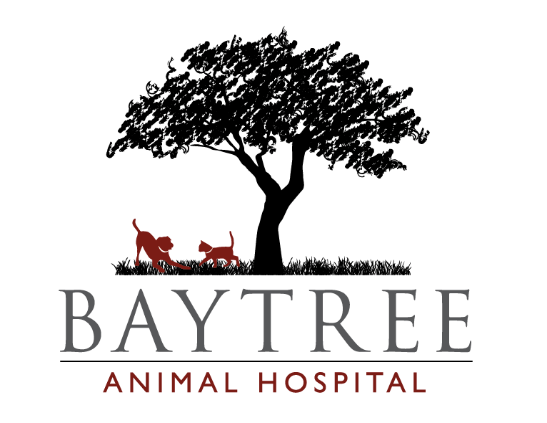 2004 Baytree RoadValdosta, GA. 31602229-244-5052Boarding Rates:1-19 lbs.            $19 per night20-39 lbs.          $20 per night40-100 lbs.       $21 per night>100 lbs.           $22 per nightBath Rates:Bath under 20 lbs.           	   $25.00Bath 20-40 lbs.	              $30.00Bath over 40 lbs.               	   $35.00Bath cat                                  $20.00(A bath include a nail trim, ear cleaning, and anal gland expression)Anal Glands	                              $20.00Nail Trim	                              $15.00